2021. gada ... 	Noteikumi Nr. ...Rīgā	(prot. Nr. ....§)Grozījumi Ministru kabineta 2016. gada 12. janvāra noteikumos Nr. 35 “Emisijas kvotu izsolīšanas instrumenta finansēto projektu atklāta konkursa “Siltumnīcefekta gāzu emisiju samazināšana valsts nozīmes aizsargājamos arhitektūras pieminekļos” nolikums”Izdoti saskaņā arlikuma “Par piesārņojumu”32.2 panta 4.6 daļuIzdarīt Ministru kabineta 2016. gada 12. janvāra noteikumos Nr. 35 “Emisijas kvotu izsolīšanas instrumenta finansēto projektu atklāta konkursa “Siltumnīcefekta gāzu emisiju samazināšana valsts nozīmes aizsargājamos arhitektūras pieminekļos” nolikums” (Latvijas Vēstnesis, 2016, 20. nr., 2020, 123A. nr.) šādus grozījumus:1. Izteikt 3., 4., 5., 6., un 7. punktu šādā redakcijā:“3. Vides aizsardzības un reģionālās attīstības ministrija (turpmāk – atbildīgā iestāde) ir atbildīga par konkursa nolikuma izstrādi. Atbildīgā iestāde ar līgumu deleģē valsts sabiedrībai ar ierobežotu atbildību "Vides investīciju fonds" (turpmāk – Vides investīciju fonds) pieņemt, vērtēt un apstiprināt projektu iesniegumus, pieņemt lēmumus par finanšu instrumenta finansējuma piešķiršanu, tai skaitā par administratīvo aktu izdošanu, sagatavot, noslēgt, grozīt un izbeigt līgumus par projektu īstenošanu (turpmāk – projekta līgums), pārbaudīt pārskatus un kontrolēt projektu īstenošanu, atgūt projektiem izmaksātos finanšu instrumenta līdzekļus, kas atzīti par neattiecināmiem vai neatbilstoši veiktiem, un veikt monitoringa uzraudzību, ieskaitot informācijas sniegšanu par projektu enerģijas ietaupījumu saskaņā ar normatīvajiem aktiem energoefektivitātes monitoringa jomā. Attiecībā uz šajā punktā minēto uzdevumu izpildi Vides investīciju fonds ir atbildīgās iestādes pārraudzībā.4. Projekta iesniedzējs ir atvasināta publiska persona, valsts tiešās pārvaldes iestāde, kas nodarbojas ar valsts nekustamo īpašumu pārvaldīšanu, valsts kapitālsabiedrība, kas nodarbojas ar valsts nekustamo īpašumu pārvaldīšanu (turpmāk – valsts NĪP), reliģiska organizācija, valsts dibināta izglītības iestāde (turpmāk – izglītības iestāde), valsts vai pašvaldības dibināta kultūras institūcija atbilstoši Kultūras institūciju likumam (turpmāk – kultūras institūcija), vai Latvijas Republikā reģistrēta biedrība vai nodibinājums atbilstoši Biedrību un nodibinājumu likuma prasībām (turpmāk – biedrība).5. Konkursa projektu iesniegumu atlases pirmās kārtas (turpmāk – pirmā kārta) ietvaros pieejamais finanšu instrumenta finansējums ir 9 000 000 euro, otrās kārtas ietvaros 35 000 000 euro:5.1. 6 000 000 euro konkursa pirmajā kārtā – projektiem, kuros projekta iesniegumā pieprasītais finanšu instrumenta finansējums ir virs 500 000 euro;5.2. 30 000 000 euro konkursa projektu iesniegumu atlases otrajā kārtā (turpmāk – otrā kārta) – projektiem, kuros projekta iesniegumā pieprasītais finanšu instrumenta finansējums ir virs 1 000 000 euro;5.3. 3 000 000 euro konkursa pirmajā kārtā – projektiem, kuros projekta iesniegumā pieprasītais finanšu instrumenta finansējums ir līdz 500 000 euro (ieskaitot) . 5.4. 5 000 000 euro konkursa otrajā kārtā – projektiem, kuros projekta iesniegumā pieprasītais finanšu instrumenta finansējums ir līdz 1 000 000 euro (neieskaitot).6. Ja šo noteikumu 5.2. apakšpunktā minētais finansējuma apjoms netiek piešķirts pilnā apmērā, nepiešķirto finansējuma apjomu novirza šo noteikumu 5.4. apakšpunktā minētajiem projektiem.7. Ja šo noteikumu 5.4. apakšpunktā minētais finansējuma apjoms netiek piešķirts pilnā apmērā, nepiešķirto finansējuma apjomu novirza šo noteikumu 5.2. apakšpunktā minētajiem projektiem.”2. Papildināt noteikumus ar 7.1 punktu šādā redakcijā:“7.1 Ja šo noteikumu 5. punktā norādītais finansējuma apjoms konkursa otrās kārtas ietvaros netiek piešķirts pilnā apmērā, nepiešķirto finansējuma apjomu vispirms novirza šo noteikumu 5.2. apakšpunktā minētajiem projektiem.”3. Aizstāt noteikumu 8. punktā skaitli “54” ar skaitli “60”. 4. Izteikt 12. punktu šādā redakcijā:“12. Ja projekta iesniegums par šo noteikumu 30. punktā minēto aktivitāti kvalificējams kā komercdarbības atbalsta projekts un projekta iesniedzējs ir ēkas, kurā plānots īstenot projekta aktivitātes, īpašnieks, valdītājs vai turētājs un tas nodarbojas ar komercdarbību saistībā ar kultūras pasākumu vai veselības aprūpes sniegšanu tajā atbildīgā iestāde projekta iesniedzējam finanšu instrumenta finansējumu piešķir atbilstoši Komisijas 2014. gada 17. jūnija Regulas (ES) Nr. 651/2014, ar ko noteiktas atbalsta kategorijas atzīst par saderīgām ar iekšējo tirgu, piemērojot Līguma 107. un 108. pantu (turpmāk – Komisijas regula Nr. 651/2014), 53. pantam.”5. Papildināt noteikumus ar 12.1, 12.2, 12.3 un 12.4 punktu šādā redakcijā:“12.1 Projekta iesniedzējam, kas plāno īstenot projekta aktivitātes atbilstoši šo noteikumu 16.1.6. apakšpunktā minētajam un sniedz valsts vai pašvaldības budžeta apmaksātus veselības aprūpes pakalpojumus, finansējumu konkursa ietvaros piešķir, ja ir noslēgts līgums ar vispārējas tautsaimnieciskas nozīmes pakalpojuma pilnvarojuma uzlicēju par valsts apmaksāto veselības aprūpes pakalpojumu sniegšanu un apmaksu atbilstoši Ministru kabineta 2018. gada 28. augusta noteikumiem Nr. 555 “Veselības aprūpes pakalpojumu organizēšanas un samaksas kārtība” un līgumā norāda:12.1 1. konkrētus sniedzamos valsts vai pašvaldības apmaksātus veselības aprūpes pakalpojumus;12.1 2. prasības valsts vai pašvaldības apmaksātu veselības aprūpes pakalpojumu sniedzējam par nepieciešamā tehniskā aprīkojuma uzturēšanu un atjaunošanu, lai nodrošinātu minēto pakalpojumu izpildi saskaņā ar katram konkrētajam pakalpojumam noteiktajām prasībām;12.1 3. līguma darbības laiku, kas nav īsāks par trim gadiem un nepārsniedz 10 gadus; 12.1 4. valsts vai pašvaldības apmaksātus veselības aprūpes pakalpojumu sniegšanas teritoriju;12.1 5. valsts vai pašvaldības apmaksātu veselības aprūpes pakalpojumu sniedzējam piešķirtās ekskluzīvās vai īpašās tiesības;12.1 6. informāciju par iespēju saņemt atlīdzības (kompensācijas) maksājumus – investīcijas valsts vai pašvaldības apmaksātu veselības aprūpes pakalpojumu sniegšanas infrastruktūrā – un nosacījumus atlīdzības (kompensācijas) maksājumu aprēķināšanai, kontrolei un pārskatīšanai, kā arī atlīdzības (kompensācijas) maksājumu pārmaksas novēršanai un atmaksāšanai;12.1 7. atsauci uz Komisijas 2011. gada 20. decembra lēmumu 2012/21/ES par Līguma par Eiropas Savienības darbību 106. panta 2. punkta piemērošanu valsts atbalstam attiecībā uz kompensāciju par sabiedriskajiem pakalpojumiem dažiem uzņēmumiem, kuriem uzticēts sniegt pakalpojumus ar vispārēju tautsaimniecisku nozīmi.12.2 Ja uz projektu iesniedzēju ir attiecināms šo noteikumu 12.1 punkts, projektu iesniedzējs iesniedz Vides investīciju fondam vispārējas tautsaimnieciskas nozīmes pakalpojuma pilnvarojuma uzlicēja apliecinājumu, ka tas atbilstoši šo noteikumu 12.1 6. apakšpunktam nodrošina atlīdzības (kompensācijas) maksājumu aprēķinu, kontroli un pārskatīšanu, kā arī atlīdzības (kompensācijas) maksājumu pārmaksas novēršanu un atmaksāšanu.12.3 Projekta iesniedzējam, kurš ir valsts budžeta iestāde un sniedz valsts budžeta apmaksātus veselības aprūpes pakalpojumus, finansējumu konkursa ietvaros piešķir, ja tam atbilstoši normatīvajiem aktiem ir deleģēta ārstniecības funkciju veikšana.12.4 Konkursa finanšu instrumenta finansējums tiek piešķirts projektu īstenošanai, kuros iekļautās atbalstāmās aktivitātes plānots īstenot šo noteikumu 16.1.6. apakšpunktā minētajās ēkās, kuras izmanto projekta iesniedzēji, kas sniedz valsts vai pašvaldības budžeta apmaksātus veselības aprūpes pakalpojumus, vajadzībām. Ja projekta iesniedzējs papildus valsts apmaksāto veselības aprūpes pakalpojumu sniegšanai veic arī citu saimniecisko darbību, tai skaitā sniedz maksas veselības aprūpes pakalpojumus, tad  ēkas daļa, kas saistīta ar veselības aprūpes maksas pakalpojumu sniegšanu, tiek iekļauta neattiecināmajās izmaksās un ir jāsedz ar finanšu resursiem, par kuriem nav saņemts nekāds valsts budžeta atbalsts. Projekta iesniedzēji, kas sniedz valsts budžeta apmaksātus veselības aprūpes pakalpojumus un veselības aprūpes maksas pakalpojumu sniegšanu, aprēķinot konkursa finanšu instrumenta finansējumu izmanto šo noteikumu 1.1 pielikumu “Finansējuma aprēķināšanas un pārmērīgās kompensācijas kontroles nosacījumi”.”6. Papildināt noteikumus ar 16.1.6. apakšpunktu šādā redakcijā:“16.1.6. ārstniecības vai veselības aprūpes iestāžu ēkas; ārstniecības vai veselības aprūpes iestāžu telpu grupa (kods 1264).”7. Izteikt 16.2. apakšpunktu šādā redakcijā:“16.2. projektā iekļautās aktivitātes plānots īstenot ēkā, kurā periodā kopš 2000. gada, kad ēka ir tikusi ekspluatēta, daļēji vai nepārtraukti ir īstenota izglītības, kultūras, reliģiskā vai veselības aprūpes funkcija un tā tiks turpināta pēc projekta īstenošanas;”8. Izteikt 22. punktu šādā redakcijā:“22. Konkursa ietvaros vienam projektam pieejamais maksimālais finanšu instrumenta finansējums ir:22.1. līdz 4 000 000 euro (ieskaitot) konkursa pirmās kārtas ietvaros, ja projekta iesniegumā pieprasītais finanšu instrumenta finansējums ir virs 500 000 euro;22.2. līdz 15 000 000 euro (ieskaitot) konkursa otrās kārtas ietvaros, ja projekta iesniegumā pieprasītais finanšu instrumenta finansējums ir virs 1 000 000 euro;22.3. līdz 500 000 euro (ieskaitot) konkursa pirmās kārtas ietvaros, ja projekta iesniegumā pieprasītais finanšu instrumenta finansējums ir līdz 500 000 euro (ieskaitot);22.4. līdz 1 000 000 euro (ieskaitot) konkursa otrās kārtas ietvaros, ja projekta iesniegumā pieprasītais finanšu instrumenta finansējums ir līdz 1 000 000 euro (ieskaitot).”9. Izteikt 24. punktu šādā redakcijā:“24. Projekta iesniedzējs, kas veic saimniecisko darbību un kam atbalsta sniegšana šī konkursa ietvaros kvalificējama kā komercdarbības atbalsts, atbilstoši atbildīgās iestādes izstrādātajiem metodiskajiem norādījumiem veic izmaksu un ieguvumu analīzi, ievērojot, ka atbalsta summa, kas ietver finanšu instrumenta finansējumu un citu publisko finansējumu, nepārsniedz starpību starp šo noteikumu 31. punktā norādītajām attiecināmajām izmaksām un pamatdarbības peļņu no ieguldījuma. Pamatdarbības peļņu atskaita no attiecināmajām izmaksām saskaņā ar pamatotām prognozēm vai izmanto atgūšanas mehānismu. Finansējuma saņēmējam, kas ekspluatē ēku, kurā īstenotas projekta aktivitātes, ir ļauts attiecīgajā periodā paturēt samērīgu peļņu.” 10. Aizstāt 31.8. apakšpunktā vārdu “siltumenerģiju” ar vārdu “enerģiju”.11. Izteikt 31.10. apakšpunktu šādā redakcijā:“31.10. projektēšanas, būvuzraudzības un autoruzraudzības izmaksas, ja tās tiek uzskaitītas par ieguldījumu izmaksām;”12. Izteikt 36.2. apakšpunktu šādā redakcijā:“36.2. tās ir radušās pēc šo noteikumu spēkā stāšanās dienas, taču ne vēlāk kā līdz projekta īstenošanas perioda beigām konkursa pirmās kārtas ietvaros;”13. Papildināt noteikumus ar 36.2.1 apakšpunktu šādā redakcijā:“36.2.1 tās ir radušās konkursa otrās kārtas ietvaros, taču ne vēlāk kā līdz projekta īstenošanas perioda beigām;”14. Izteikt 37.3. apakšpunktu šādā redakcijā:“37.3. izmaksas, kas radušās pirms šo noteikumu spēkā stāšanās dienas vai pēc projekta īstenošanas perioda beigām konkursa pirmās kārtas ietvaros;”15. Papildināt noteikumus ar 37.3.1 apakšpunktu šādā redakcijā:“37.3.1 izmaksas, kas radušās pirms konkursa otrās kārtas izsludināšanas vai pēc projekta īstenošanas perioda beigām;”16. Svītrot 37.5. apakšpunktu.17. Izteikt 38. un 39. punktu šādā redakcijā:“38. Vides investīciju fonds izsludina konkursu, ievietojot sludinājumu oficiālajā izdevumā "Latvijas Vēstnesis" un Vides investīciju fonda tīmekļvietnē, kā arī publicē publikāciju atbildīgās iestādes tīmekļvietnē. Konkursa izsludināšanas dienā Vides investīciju fonda tīmekļvietnē ievieto vadlīnijas projektu iesniedzējiem projekta iesnieguma veidlapas aizpildīšanai. Sludinājumā norāda konkursa nosaukumu, konkursa projektu iesniegumu atlases kārtu, konkursam pieejamo finanšu instrumenta finansējuma apmēru, projektu iesniegumu iesniegšanas termiņu (datumu un laiku), kā arī vietu (Vides investīciju fonda adresi), elektroniskā pasta adresi, uz kuru nosūtāmi projektu iesniegumi un norādi, kur iegūstama papildinformācija par konkursa nosacījumiem.”39. Projektu iesniegumu iesniegšanas termiņš nav īsāks par 25 darbdienām pēc konkursa izsludināšanas. Vides investīciju fonds var pagarināt projekta iesnieguma iesniegšanas termiņu uz laiku līdz diviem mēnešiem, publicējot sludinājumu par projektu iesniegumu iesniegšanas termiņa pagarinājumu oficiālajā izdevumā "Latvijas Vēstnesis" un atbildīgās iestādes un Vides investīciju fonda tīmekļvietnē.”18. Izteikt 41.2.3.1. un 41.2.3.2. apakšpunktu šādā redakcijā:“41.2.3.1. ja uz projekta iesnieguma iesniegšanas dienu Vides investīciju fondā nav izsludināti iepirkumi par būvdarbu veikšanu vai projektēšanu un būvdarbu veikšanu, nepieciešams iesniegt neatkarīga eksperta ēku energoefektivitātes jomā izstrādātu ēkas energosertifikātu (tajā skaitā pārskatu par ēkas energosertifikāta aprēķinos izmantotajām ievaddatu vērtībām saskaņā ar šo noteikumu 1. pielikumu);41.2.3.2. ja uz projekta iesnieguma iesniegšanas dienu Vides investīciju fondā ir izsludināti iepirkumi par būvdarbu veikšanu vai projektēšanu un būvdarbu veikšanu, pārskats par ēkas energosertifikāta aprēķinos izmantotajām ievaddatu vērtībām nav nepieciešams, bet pārskatā norādītajai informācijai un aprēķinu metodikai jābūt iekļautai būvprojektā, apliecinājuma kartes vai paskaidrojuma raksta dokumentos;”19. Izteikt 41.2.7. apakšpunktu šādā redakcijā:“41.2.7. dokumentu kopijas, kas apliecina saražoto, patērēto un iepirkto elektroenerģijas apjomu un saražoto, patērēto un iepirkto siltumenerģijas apjomu ēkā, kurā plānotas projekta aktivitātes, vismaz piecos pēdējos pilnos kalendāra gados pēc kārtas, kad ēkā ir īstenotas šo noteikumu 16.2. apakšpunktā minētās funkcijas, bet ne vēlāk kā pirms 2000. gada, norādot datus pa mēnešiem (megavatstundas (MWh)), kā arī izmantoto kurināmā apjomu;”20. Papildināt noteikumus ar 41.2.12. apakšpunktu:“41.2.12. izmaksu un ieguvumu analīzi (ja attiecināms).”21. Izteikt 47., 48. un 49. punktu šādā redakcijā:“47. Projektu iesniegumu vērtēšanai Vides investīciju fonds izveido projektu iesniegumu vērtēšanas komisiju (turpmāk – vērtēšanas komisija).48. Vērtēšanas komisijas izveidošanas un darbības kārtību nosaka vērtēšanas komisijas nolikums. Vērtēšanas komisijas sastāvu un nolikumu apstiprina ar Vides investīciju fonda rīkojumu.49. Vērtēšanas komisiju vada Vides investīciju fonda pārstāvis. Vērtēšanas komisijā ir iekļauts viens  atbildīgās iestādes pārstāvis, divi Vides investīciju fonda pārstāvji un pa vienam pārstāvim no Ekonomikas ministrijas, Kultūras ministrijas un Valsts kultūras pieminekļu aizsardzības inspekcijas. Vērtēšanas procesa administrēšanu nodrošina Vides investīciju fonds.”22. Izteikt 50.1., 50.2., 50.3. un 50.4. apakšpunktu šādā redakcijā:“50.1. vispirms tiek vērtēta projekta iesnieguma atbilstība šo noteikumu 3. pielikumā minētajiem neprecizējamiem administratīvās vērtēšanas kritērijiem. Ja projekta iesniegums neatbilst kaut vienam no šiem kritērijiem, vērtēšanu neturpina un Vides investīciju fonds pieņem lēmumu par projekta iesnieguma noraidīšanu;	50.2. ja tiek konstatēta neatbilstība vienam vai vairākiem šo noteikumu 3. pielikumā minētajiem precizējamiem administratīvās vērtēšanas kritērijiem, Vides investīciju fonds rakstiski informē projekta iesniedzēju par konstatētajām neatbilstībām un aicina precizēt projekta iesniegumu. Projekta iesnieguma precizēšanas termiņš ir 10 darbdienas no dienas, kad Vides investīciju fonds ir informējis projekta iesniedzēju par projekta iesnieguma neatbilstību kritērijiem;50.3. ja projekta iesniedzējs Vides investīciju fonda noteiktajā termiņā iesniedz precizētu projekta iesniegumu, projekta iesniegumu vērtē atkārtoti, nosakot, vai tas atbilst šo noteikumu 3. pielikumā minētajiem administratīvās vērtēšanas kritērijiem un ir virzāms vērtēšanai atbilstoši šo noteikumu 4. pielikumā minētajiem kvalitātes vērtēšanas kritērijiem;50.4. ja projekta iesniedzējs Vides investīciju fonda noteiktajā termiņā neiesniedz precizētu projekta iesniegumu vai pēc atkārtotas vērtēšanas projekta iesniegums neatbilst kaut vienam šo noteikumu 3. pielikumā minētajam precizējamam administratīvās vērtēšanas kritērijam, Vides investīciju fonds pieņem lēmumu par projekta iesnieguma noraidīšanu;”23. Izteikt 50.6. apakšpunktu šādā redakcijā:“50.6. projektu iesniegumu vērtēšanu atbilstoši šo noteikumu 4. pielikumā minētajiem kvalitātes vērtēšanas kritērijiem šo noteikumu 5.2. un 5.4. apakšpunktā minētajām projektu iesniegumu grupām veic atsevišķi.”24. Izteikt 52. un 53. punktu šādā redakcijā:“52. Vērtēšanas komisija vai Vides investīciju fonds projektu iesniegumu vērtēšanas laikā, ja nepieciešams, pieaicinot ekspertus, pārbauda projekta iesniegumā norādīto sasniedzamo rādītāju atbilstību projektā plānotajām aktivitātēm un iesniegtajai dokumentācijai. Pārbaudes ietvaros vērtēšanas komisija, Vides investīciju fonds vai tās pieaicinātie eksperti, ja nepieciešams, apseko plānoto projekta īstenošanas vietu – ēku, kurā plānots īstenot projekta aktivitātes. Projekta iesniedzējs nodrošina vērtēšanas komisijas, Vides investīciju fonda vai tās pieaicināto ekspertu piekļuvi plānotai projekta īstenošanas vietai.53. Ja pārbaudes laikā tiek konstatēts, ka projekta iesniedzējs projekta iesniegumā ir sniedzis nepatiesu informāciju, Vides investīciju fonds pieņem lēmumu par projekta iesnieguma noraidīšanu.”25. Izteikt 56., 57., 58., 59., 60., 61. un 62. punktu šādā redakcijā:“56. Ja vairāki projektu iesniegumi saņēmuši vienādu punktu skaitu, Vides investīciju fonds, pieņemot lēmumu par projekta iesnieguma apstiprināšanu, priekšroku dod projekta iesniegumam ar augstāku plānoto CO2 emisijas samazinājumu gadā uz ēkas aprēķina platību (kgCO2/m2 gadā) saskaņā ar projekta iesnieguma veidlapā (šo noteikumu 2. pielikuma 2.7. apakšpunkts) minēto rādītāju.57. Vides investīciju fonds lemj par projekta iesnieguma apstiprināšanu, pamatojoties uz vērtēšanas komisijas vērtējumu, ja ir izpildīti šādi nosacījumi:57.1. projekta iesniegums atbilst visiem šo noteikumu 3. pielikumā minētajiem administratīvās vērtēšanas kritērijiem;57.2. projekta iesniegumā paredzēto projekta aktivitāšu īstenošanai pēc sarindošanas šo noteikumu 55. punktā minētajā secībā ir pietiekams finanšu instrumenta finansējums atbilstoši šo noteikumu 5. punktam.58. Vides investīciju fonds lemj par projekta iesnieguma noraidīšanu, pamatojoties uz vērtēšanas komisijas vērtējumu, ja projekta iesniegumā paredzēto projekta aktivitāšu īstenošanai pēc sarindošanas šo noteikumu 55. punktā minētajā secībā nav pietiekams finanšu instrumenta finansējums atbilstoši šo noteikumu 5. punktam.59. Lēmumu par projekta iesnieguma apstiprināšanu vai noraidīšanu Vides investīciju fonds nosūta projekta iesniedzējam pa pastu piecu darbdienu laikā pēc lēmuma parakstīšanas.“0. Lēmumu par projekta iesnieguma apstiprināšanu vai noraidīšanu attiecībā uz projekta iesniedzējiem, kuriem maksimāli pieļaujamo finanšu instrumenta finansējumu piešķir saskaņā ar Komisijas regulas Nr. 651/2014 nosacījumiem Vides investīciju fonds pieņem līdz 2023. gada 31. decembrim.61. Projekta iesniedzējs 40 kalendāro dienu laikā pēc tam, kad saņemts lēmums par projekta iesnieguma apstiprināšanu, noslēdz projekta līgumu ar Vides investīciju fondu.62. Ja projekta iesniedzējs nenoslēdz projekta līgumu 40 dienu laikā no Vides investīciju fonda lēmuma pieņemšanas dienas, projekta iesniedzējs zaudē tiesības slēgt projekta līgumu.”26. Izteikt 73. punktu šādā redakcijā:“73. Finansējuma saņēmējs projekta līguma darbības laikā par katru trīs mēnešu periodu (ceturksni) līdz periodam (ceturksnim) sekojošā mēneša divdesmitajam datumam iesniedz Vides investīciju fondā pārskatu par projekta īstenošanas progresu (turpmāk – starpposma pārskats), kas sagatavots atbilstoši projekta līgumam pievienotajam paraugam.”27. Izteikt 75. punktu šādā redakcijā:“75. Finansējuma saņēmējs piecus gadus pēc projekta īstenošanas beigu termiņa katru gadu veic projekta rezultātu monitoringu par sasniegto enerģijas ietaupījumu un CO2 emisijas samazinājumu un līdz katra nākamā gada 31. janvārim iesniedz Vides investīciju fondā monitoringa pārskatu atbilstoši projekta līgumam pievienotajam paraugam. Monitoringa periods sākas nākamā mēneša pirmajā datumā pēc noslēguma pārskata apstiprināšanas. Finansējuma saņēmējs iesniedz monitoringa pārskatu par monitoringa gadu, kas sākas kārtējā kalendāra gada 1. janvārī un ilgst līdz kārtējā kalendāra gada 31. decembrim. Finansējuma saņēmējs neiesniedz monitoringa pārskatu par nepilnu monitoringa gadu. Ja finansējuma saņēmējs projekta rezultātu monitoringa piecu gadu perioda ietvaros nav sasniedzis plānotos projekta rezultātus par sasniegto enerģijas ietaupījumu un CO2 emisijas samazinājumu, tad projekta rezultātu monitoringa periods tiek pagarināts par trīs gadiem.”28. Izteikt 79.2. apakšpunktu šādā redakcijā:“79.2. viens vai vairāki starpposma maksājumi līdz 90 % no projektam apstiprinātā finanšu instrumenta finansējuma summas, ieskaitot saņemto avansa maksājumu;”29. Izteikt noteikumu XI nodaļu šādā redakcijā:“XI. Finansējuma saņēmēja atbildība par projekta rezultātiem90. Finansējuma saņēmējs ir atbildīgs par projekta līgumā un projekta iesniegumā noteikto rezultātu sasniegšanu.91. Ja Vides investīciju fonds atbilstoši finansējuma saņēmēja iesniegtajam monitoringa pārskatam par iepriekšējo monitoringa gadu (izņemot pēdējo monitoringa gadu) konstatē, ka projekta līgumā un projekta iesniegumā norādītais CO2 emisijas samazinājums gadā, salīdzinot ar monitoringa pārskatā norādīto CO2 emisijas samazinājumu gadā, nav sasniegts, Vides investīciju fonds 20 darbdienu laikā pēc monitoringa pārskata saņemšanas aprēķina neatbilstības apmēru (turpmāk – CO2 emisijas neatbilstība) par pilnu monitoringa gadu un rakstiski par to informē finansējuma saņēmēju. 92. Finansējuma saņēmējs 40 darbdienu laikā pēc šo noteikumu 91. punktā minētās informācijas saņemšanas par CO2 emisijas neatbilstības apmēru iesniedz Vides investīciju fondā pasākumu plānu CO2 emisijas neatbilstības novēršanai (turpmāk – plāns). Ja finansējuma saņēmējs neiesniedz monitoringa pārskatu vai plānu šajos noteikumos minētajā termiņā, Vides investīciju fonds aprēķina CO2 emisijas neatbilstību par attiecīgo monitoringa gadu un rakstiski par to informē finansējuma saņēmēju.92.1 Finansējuma saņēmējs plānā ietver:92.1.1 nepieciešamos CO2 emisijas samazināšanas organizatoriskos un tehniskos pasākumus;92.2.1 ja nepieciešams, – papildu energoefektivitātes pasākumus atbilstoši šo noteikumu 31. punktā minētajam (turpmāk – papildu pasākumi), izņemot tos, kuru īstenošanai finansējuma saņēmējs ir saņēmis finanšu instrumenta finansējumu vai ir saņēmis vai plāno saņemt finansējumu jebkuru citu atbalsta programmu vai individuālā atbalsta projekta ietvaros, tai skaitā no finanšu instrumenta, Eiropas Savienības vai ārvalstu finanšu palīdzības līdzekļiem. Papildu pasākumus var īstenot ēkās un teritorijās, kas atbilst šo noteikumu 16.3. apakšpunktā minētajām prasībām, ja tās ir izpildītas projekta monitoringa periodā. Papildu pasākumus apstiprina neatkarīgs eksperts ēku energoefektivitātes jomā;92.3.1 pamatotu informāciju par iepriekš neparedzamiem vai no finansējuma saņēmēja neatkarīgiem ārējiem apstākļiem, kas ir ietekmējuši projekta līgumā un projekta iesniegumā noteikto rezultātu sasniegšanu.92.2 Vides investīciju fonds 20 darbdienu laikā pēc plāna saņemšanas pārbauda tā atbilstību šo noteikumu 92.1. punktam un apstiprina to. Ja Vides investīciju fonds konstatē, ka plāns neatbilst šo noteikumu 92.1 punktam prasībām, Vides investīciju fonds 20 darbdienu laikā pēc plāna saņemšanas rakstiski informē finansējuma saņēmēju, un finansējuma saņēmējs 20 darbdienu laikā pēc informācijas saņemšanas novērš konstatētos trūkumus. Ja finansējuma saņēmējs neiesniedz plānu vai nenovērš minētos trūkumus, Vides investīciju fonds aprēķina CO2 emisijas neatbilstību par attiecīgo monitoringa gadu un rakstiski par to informē finansējuma saņēmēju. Ja plāns atbilst šo noteikumu 92.1 punktam, finansējuma saņēmējs īsteno plānu saskaņā ar šo noteikumu 93. punktu. 93. Finansējuma saņēmējs plānu īsteno par saviem līdzekļiem ne ilgāk kā līdz nākamā gada 31. decembrim no dienas, kad plānu ir apstiprinājis Vides investīciju fonds. Monitoringa periodā neieskaita laiku, kurā finansējuma saņēmējs īsteno plānu, kurā paredzēti šo noteikumu 92.2.1 apakšpunktā minētie papildu pasākumi. Monitoringa periodā ieskaita laiku, kurā finansējuma saņēmējs īsteno plānu, kurā paredzēti šo noteikumu 92.1.1 apakšpunktā minētie pasākumi, ja tādā veidā tiek sasniegts projekta līgumā un projekta iesniegumā norādītais CO2 emisijas samazinājums gadā. Pēc plāna īstenošanas finansējuma saņēmējs monitoringu nodrošina attiecībā uz esošajām projekta ietvaros īstenotajām aktivitātēm un plānā īstenotajiem pasākumiem.94. Ja Vides investīciju fonds pēc monitoringa perioda pēdējā monitoringa gada monitoringa pārskata saņemšanas konstatē, ka projekta līgumā un projekta iesniegumā noteiktais CO2 emisiju samazinājums gadā, salīdzinot ar monitoringa perioda monitoringa gada vidējo CO2 emisiju samazinājumu gadā, nav sasniegts, Vides investīciju fonds aprēķina CO2 emisijas neatbilstību un atgūstamo neattiecināmo līdzekļu apjomu saskaņā ar šo noteikumu 96. punktu un rakstiski par to informē finansējuma saņēmēju. Vides investīciju fonds, ievērojot šo noteikumu 96. un 96.1 punktu, pieņem lēmumu par projektam izmaksāto finanšu instrumenta līdzekļu atzīšanu par neattiecināmiem un finanšu instrumenta līdzekļu atgūšanu.96. Atgūstamo neattiecināmo līdzekļu apjomu atbilstoši konstatētajai CO2 emisijas neatbilstībai nosaka:96.1. izmantojot šādu formulu: , kur:EKIIn.l.  – atgūstamais neattiecināmo līdzekļu apjoms, euro (noapaļots uz augšu līdz divām zīmēm aiz komata);CO2_Līgums – projekta līgumā un projekta iesniegumā norādītais oglekļa dioksīda emisijas samazinājums gadā, tonnas;CO2_1.gads; CO2_2.gads; CO2_3.gads; CO2_4.gads; CO2_n.gads – piecu gadu monitoringa periodā katrā monitoringa kalendārajā gadā (no janvāra līdz decembrim) sasniegtais oglekļa dioksīda emisijas samazinājums, tonnas (noapaļots uz augšu līdz divām zīmēm aiz komata);n – gadu skaits;EKII – piešķirtais finanšu instrumenta finansējums, euro;ECBlikme – Eiropas Centrālās bankas refinansēšanas likme.96.2. ja monitoringa periods tiek pagarināts un ir ilgāks par pieciem gadiem, izmantojot šādu formulu: , kur:EKIIn.l. – atgūstamais neattiecināmo līdzekļu apjoms, euro (noapaļots uz augšu līdz divām zīmēm aiz komata);CO2_Līgums – projekta līgumā un projekta iesniegumā norādītais oglekļa dioksīda emisijas samazinājums gadā, tonnas;CO2_max1; CO2_max2; CO2_max3; CO2_max4; CO2_max5 – no kopējā monitoringa perioda pieci monitoringa gadi (no janvāra līdz decembrim), kuros ir lielākais sasniegtais oglekļa dioksīda emisijas samazinājums gadā, tonnas (noapaļots uz augšu līdz divām zīmēm aiz komata);EKII – piešķirtais finanšu instrumenta finansējums, euro;ECBlikme – Eiropas Centrālās bankas refinansēšanas likme.96.1 Vides investīciju fonds, pieņemot lēmumu par projektam izmaksāto finanšu instrumenta līdzekļu atzīšanu par neattiecināmiem un finansējuma atgūšanu atbilstoši konstatētajai CO2 emisijas neatbilstībai, ņem vērā CO2 emisiju samazinājuma apjomu no papildu pasākumiem, kas veikti pēc projekta īstenošanas termiņa beigām, un finansējuma saņēmēja sniegto pamatoto informāciju par CO2 emisijas samazinājumu, ja ir radušies iepriekš neparedzami vai no finansējuma saņēmēja neatkarīgi ārēji apstākļi, kas ir ietekmējuši projekta līgumā un projekta iesniegumā noteikto rezultātu sasniegšanu.”.30. Svītrot 106. punktu.31. Aizstāt 107. punktā vārdus “Atbildīgā iestāde” ar vārdiem “Vides investīciju fonds”.32. Papildināt noteikumu Noslēguma jautājumus ar 109. un 110. punktu šādā redakcijā:“109. Projektu iesniegumus, kas iesniegti līdz 2016. gada 11. aprīlim konkursa pirmajā kārtā, vērtē un īsteno atbilstoši normatīvajam regulējumam, kas bija spēkā līdz šo noteikumu spēkā stāšanās dienai.110. Šo noteikumu XI nodaļā iekļautais normatīvais regulējums piemērojams projektu iesniegumiem, kas iesniegti līdz 2016. gada 11. aprīlim konkursa pirmajā kārtā.”33. Izteikt 1. pielikuma “Pārskats par energosertifikāta aprēķinos izmantotajām ievaddatu vērtībām” (turpmāk – 1. pielikums) 3.1. apakšsadaļas tabulas “Informācija par katru ārējo norobežojošo konstrukciju veidu, kas aptver aprēķina platībā iekļautās apkurināmās telpas” piezīmi šādā redakcijā:“Piezīme. *Aprēķināts saskaņā ar Ministru kabineta 2019. gada 25. jūnija noteikumiem Nr. 280 "Noteikumi par Latvijas būvnormatīvu LBN 002-19 "Ēku norobežojošo konstrukciju siltumtehnika"".”34. Izteikt 1. pielikuma 4.1.2. apakšpunkta tabulas “Gaisa kondicionēšana – dati par iekārtām” piezīmi šādā redakcijā:“Piezīme. *Atbilstoši normatīvajiem aktiem par ēku energoefektivitātes aprēķina metodi un ēku energosertifikāciju”.35. Izteikt 1. pielikuma 4.2.1. apakšpunkta tabulas “Aprēķina parametri” piezīmju sadaļas 1.  punktu šādā redakcijā:“1. *Sadalījums atbilstoši normatīvajiem aktiem par ēku energoefektivitātes aprēķina metodi un ēku energosertifikāciju”.36. Izteikt 1. pielikuma 4.3.1. apakšpunkta tabulas “Siltumenerģijas ražošanas iekārtas” piezīmi šādā redakcijā:“Piezīme. *Atbilstoši normatīvajiem aktiem par ēku energoefektivitātes aprēķina metodi un ēku energosertifikāciju”.37. Izteikt 1. pielikuma 5.1. apakšsadaļas tabulas “Enerģijas patēriņa sadalījums” piezīmju sadaļas pirmo atsauci šādā redakcijā:“*1 Norāda vidējos patēriņa datus par pēdējiem pieciem gadiem (no 2015. līdz 2020. gadam vai ēkas ekspluatācijas laikā) no tabulām 5.3. daļā. Ja nav izmērīto datu, norāda aprēķinātos datus no tabulām 5.3. daļā. Ja ir kopēja uzskaite, datus norāda vienā ailē, paskaidrojot tabulas 5.1.9. daļā.”.38. Aizstāt 1. pielikuma 5.2. apakšsadaļas, 5.3.1., 5.3.2., 5.3.3., 5.3.4. un 5.3.5. apakšpunktā  skaitļus un saikli “2011., 2012., 2013., 2014. un 2015.” ar skaitļiem un saikli “2016., 2017., 2018., 2019. un 2020.”.39. Papildināt 1. pielikuma 5.2. apakšsadaļas tabulas “Kurināmā patēriņš” piezīmju sadaļu ar 3. punktu šādā redakcijā:“3. ** Norāda patēriņa datus par pēdējiem pieciem gadiem (no 2015. līdz 2020. gadam vai ēkas ekspluatācijas laikā)”40. Papildināt 1. pielikuma 5.3.1., 5.3.2., 5.3.3., 5.3.4. un 5.3.5. apakšpunkta tabulu piezīmju sadaļu ar jaunu piezīmi šādā redakcijā:“** Norāda patēriņa datus par pēdējiem pieciem gadiem (no 2015. līdz 2020. gadam vai ēkas ekspluatācijas laikā)”.41. Izteikt 1. pielikuma 7. punkta tabulas “Energoefektivitātes rādītāji un izmaiņu prognoze pēc energoefektivitātes uzlabošanas priekšlikumu īstenošanas” piezīmju sadaļas 1. punktu šādā redakcijā:“1. Oglekļa dioksīda (CO2) emisijas novērtējumu veic atbilstoši normatīvajiem aktiem par ēku energoefektivitātes aprēķina metodi un ēku energosertifikāciju”.42. Izteikt 1. pielikuma pielikuma 1.1. apakšpunkta tabulas “Informācija par katru ārējo norobežojošo konstrukciju veidu, kas aptver kopējā aprēķina platībā iekļautās apkurināmās telpas” piezīmi  šādā redakcijā:“Piezīme. *Aprēķina saskaņā ar Ministru kabineta 2019. gada 25. jūnija noteikumiem Nr. 280 "Noteikumi par Latvijas būvnormatīvu LBN 002-19 "Ēku norobežojošo konstrukciju siltumtehnika"".”43. Izteikt 1. pielikuma pielikuma 1.3. apakšpunkta tabulas “Aprēķinātie siltuma ieguvumi ēkā” piezīmju sadaļas 1.  punktu šādā redakcijā:“1. * Sadalījums atbilstoši normatīvajiem aktiem par ēku energoefektivitātes aprēķina metodi un ēku energosertifikāciju”.44. Papildināt noteikumus ar 1.1 pielikumu “Finansējuma aprēķināšanas un pārmērīgās kompensācijas kontroles nosacījumi” šādā redakcijā: “1.1 pielikums
Ministru kabineta
2016. gada 12. janvāra
noteikumiem Nr. 35Finansējuma aprēķināšanas un pārmērīgās kompensācijas kontroles nosacījumi1. Finansējuma saņēmējs aprēķina proporciju, kādā projekta ietvaros attīstīto infrastruktūru ir paredzēts izmantot valsts apmaksāto veselības aprūpes pakalpojumu sniegšanai un citu darbību veikšanai (turpmāk – infrastruktūras izmantošanas proporcija). Infrastruktūras izmantošanas proporciju aprēķina atbalstāmajām aktivitātēm un piemēro projekta kopējam finansējumam, nosakot konkursa finanšu instrumenta finansējuma un projekta iesniedzēja līdzfinansējuma apmēru, ņemot vērā, ka konkursa ietvaros atkarībā no projekta iesniedzēja veida var piemērot atšķirīgu finanšu instrumenta maksimāli pieļaujamo atbalsta intensitāti no projekta kopējām attiecināmajām izmaksām, atbilstoši šādam aprēķinam:1.1. projekta kopējo publisko jeb finanšu instrumenta izmaksu maksimālo apmēru nosaka, izmantojot šādu formulu:  , kurx – gadu skaits, kuriem tika aprēķināts projekta publisko izmaksu maksimālais apmērs;Ipubl – attiecīgā gada publisko jeb finanšu instrumenta izmaksu maksimālais apmērs (euro);1.2. attiecīgā gada publisko jeb finanšu instrumenta izmaksu maksimālo apmēru nosaka, izmantojot šādu formulu: , kury – attiecīgā projekta ietvaros veicamo atbalstāmo aktivitāšu skaits;S – attiecīgās atbalstāmās aktivitātes kopējās izmaksas (euro);Lv – uz attiecīgo atbalstāmo aktivitāti attiecināmās infrastruktūras izmantošanas laiks valsts apmaksāto veselības aprūpes pakalpojumu sniegšanai (stundas gadā);Lm – uz attiecīgo atbalstāmo aktivitāti attiecināmās infrastruktūras izmantošanas laiks citu darbību veikšanai (stundas gadā);AI – finanšu instrumenta maksimāli pieļaujamā atbalsta intensitāte;1.3. uz attiecīgo atbalstāmo aktivitāti attiecināmās infrastruktūras (kurai nav iespējams noteikt infrastruktūras izmantošanas laika sadalījumu valsts apmaksāto veselības aprūpes pakalpojumu sniegšanai un citu darbību veikšanai (turpmāk – laika sadalījums)) izmantošanas laiku valsts apmaksāto veselības aprūpes pakalpojumu sniegšanai nosaka, izmantojot šādu formulu: , kurz – ar attiecīgo atbalstāmo aktivitāti saistītās infrastruktūras (kurai ir iespējams noteikt laika sadalījumu) skaits;P – ar attiecīgo atbalstāmo aktivitāti saistītās infrastruktūras platība (m2);L – ar attiecīgo atbalstāmo aktivitāti saistītās infrastruktūras (kurai ir iespējams noteikt laika sadalījumu) izmantošanas darba laiks gadā (stundas gadā);Prv – ar attiecīgo atbalstāmo aktivitāti saistītās infrastruktūras (kurai ir iespējams noteikt laika sadalījumu) izmantošanas proporcija (Lv/(Lv + Lm)) valsts apmaksāto pakalpojumu sniegšanai (%);L'max – attīstāmās infrastruktūras (kurai nav iespējams noteikt laika sadalījumu) izmantošanas darba laiks gadā (stundas gadā), ko nosaka kā vidējo stundu skaitu no saistītās infrastruktūras izmantošanas darba laika sākuma agrākās diennakts stundas līdz darba laika beigu vēlākajai diennakts stundai, reizinot ar 365 dienām;1.4. uz attiecīgo atbalstāmo aktivitāti attiecināmās infrastruktūras (kurai nav iespējams noteikt laika sadalījumu) izmantošanas laiku citu darbību veikšanai nosaka, izmantojot šādu formulu: , kurL'max – attīstāmās infrastruktūras (kurai nav iespējams noteikt laika sadalījumu) izmantošanas darba laiks gadā (stundas gadā), ko nosaka kā vidējo stundu skaitu no saistītās infrastruktūras izmantošanas darba laika sākuma agrākās diennakts stundas līdz darba laika beigu vēlākajai diennakts stundai, reizinot ar 365 dienām;Lv – attīstāmās infrastruktūras (kurai nav iespējams noteikt laika sadalījumu) izmantošanas laiks valsts apmaksāto veselības aprūpes pakalpojumu sniegšanai (stundas gadā).2. Finansējuma saņēmējs infrastruktūras izmantošanas proporcijas aprēķinu veic no konkursa otrās kārtas izsludināšanas dienas un 5 gadus pēc projekta īstenošanas, izmantojot iepriekšējo gadu datus par infrastruktūras izmantošanu valsts apmaksāto veselības aprūpes pakalpojumu sniegšanai un citu darbību veikšanai. Infrastruktūras izmantošanas proporcijas aprēķinu aktualizē ne retāk kā vienu reizi divos gados, izmantojot datus, sākot ar 2022.gada 1.janvāri.3. Finansējuma saņēmējs infrastruktūras izmantošanas proporcijas aprēķinus apstiprina ar iekšējo normatīvo aktu, aprēķina rezultātus norāda atbilstoši šī pielikuma 8.punktā minētajai veidlapai un pievieno vienošanās vai līguma par projekta īstenošanu pielikumā. Apstiprināto iekšējo normatīvo aktu finansējuma saņēmējs iesniedz Vides investīciju fondam:3.1. pēc projekta pabeigšanas kā pielikumu pārskatam par visu projekta īstenošanas periodu (noslēguma pārskatam), kas sagatavots atbilstoši projekta līgumam pievienotajam paraugam;3.2. pēc projekta pabeigšanas kopā ar attiecīgo ikgadējo projekta rezultātu monitoringa pārskatu.4. Ja pēc projekta iesnieguma apstiprināšanas palielinās projekta publisko izmaksu maksimālais apmērs, kas aprēķināts saskaņā ar šī pielikuma 1.punktu, kopējās projekta attiecināmās izmaksas netiek palielināts.5. Ja tiek konstatēts, ka saskaņā ar šī pielikuma 1. punktu aprēķinātais projekta kopējais publisko izmaksu maksimālais apmērs ir mazāks par piešķirto kopējo publisko izmaksu maksimālo apmēru (turpmāk – pārmērīga kompensācija), tad:5.1. ja pārmērīgas kompensācijas apmērs nepārsniedz piecus procentus, finansējuma saņēmējs var neveikt izmaiņas projektā monitoringa periodā (piecu  gadu periodā pēc projekta īstenošanas);5.2. ja pārmērīgas kompensācijas apmērs pārsniedz piecus procentus, finansējuma saņēmējs mēneša laikā pēc pārmērīgas kompensācijas konstatēšanas iesniedz grozījumus projektā, nodrošinot, ka pārmērīgas kompensācijas apmērs nepārsniedz piecus procentus;5.3. finansējuma saņēmējs kopā ar pēdējo monitoringa pārskatu iesniedz grozījumus projektā, nodrošinot, ka pārmērīgas kompensācijas nav.6. Finansējuma saņēmējs nosaka darba laiku valsts apmaksāto veselības aprūpes pakalpojumu sniegšanai un citu darbību veikšanai projekta ietvaros attīstītajā infrastruktūrā (ja attiecīgo darba laiku var noteikt) un uzskaita minēto informāciju.7. Finansējuma saņēmējs skaidri nodala valsts apmaksāto veselības aprūpes pakalpojumu sniegšanu no citu darbību veikšanas (un ar tām saistītās finanšu plūsmas). Ienākumus, kas gūti projekta ietvaros, sniedzot valsts apmaksātos veselības aprūpes pakalpojumus vai nodrošinot infrastruktūru citai ārstniecības iestādei valsts apmaksāto veselības aprūpes pakalpojumu sniegšanai, izmanto, lai segtu tikai tās izmaksas, kas saistītas ar projekta ietvaros attīstīto infrastruktūru valsts apmaksāto veselības aprūpes pakalpojumu sniegšanai. Finansējuma saņēmējs nodrošina, ka dokumentācija, kas saistīta ar šajā punktā minēto nosacījumu izpildi un attiecas uz projekta ietvaros attīstīto infrastruktūru, tiek saglabāta desmit gadus pēc projekta aktivitāšu īstenošanas un ir pieejama Vides investīciju fondam, kas veic šī pielikuma 1.punktā minētā infrastruktūras izmantošanas proporcijas aprēķina kontroli.8. Finanšu instrumenta izmaksu maksimālā un projekta iesniedzēja līdzfinansējuma minimālā apjoma aprēķins “.45. Izteikt 2. pielikuma “Emisijas kvotu izsolīšanas instrumenta finansēto projektu atklāta konkursa “Siltumnīcefekta gāzu emisiju samazināšana valsts nozīmes aizsargājamos arhitektūras pieminekļos” nolikums” iesnieguma veidlapa” (turpmāk – 2. pielikums) 1.1.1. apakšpunktu šādā redakcijā:““.46. Izteikt 2. pielikuma 2.5. apakšsadaļas tabulas “Ēka, kurā īstenojamas projekta aktivitātes” 1.6. un 1.7. apakšpunktu šādā redakcijā:““.47. Izteikt 2. pielikuma 2.9. apakšpunktu šādā redakcijā:“2.9. Ēkā īstenotā izglītības, reliģiska, veselības aprūpes funkcija vai kultūras produkti vai pakalpojumi kultūras nozarē 
Raksturot projekta iesnieguma iesniegšanas brīdī ēkā īstenoto izglītības funkciju, reliģisko funkciju, veselības aprūpes funkciju, kā arī īstenotos kultūras produktus vai pakalpojumus kultūras nozarē (ne vairāk kā 5000 rakstu zīmes).
Projekta ietvaros atbalstāmās kultūras jomas – mūzika, deja, teātris, tautas māksla, vizuālā un audiovizuālā māksla (t. sk. jaunie mediji), dizains, fotogrāfija, literatūra, muzeji.”.48. Izteikt 2. pielikuma 3.4. apakšsadaļas  tabulu “Projekta īstenošanas gatavības pakāpe” šādā redakcijā:“”.49. Izteikt 2. pielikuma 4.2. apakšsadaļas tabulu “Laika grafiks” šādā redakcijā:“”.50. Izteikt 2. pielikuma 5.1. apakšsadaļas tabulu “Projekta finansēšanas plāns, euro” šādā redakcijā:“”.51. Izteikt 2. pielikuma 5.2. apakšsadaļas tabulas “Aktivitāšu izmaksu kopsavilkums”:51.1. 8. aili šādā redakcijā:““51.2. 10. aili šādā redakcijā:““.52. Izteikt 2. pielikuma 5.2. apakšsadaļas tabulas “Aktivitāšu izmaksu kopsavilkums” piezīmi šādā redakcijā:“*saskaņā ar šo noteikumu 34. punktu nedrīkst pārsniegt 3 % no sākotnējām projekta iesniegumā plānotajām un apstiprinātajām attiecināmajām izmaksām bez finanšu rezerves.”. 53. Izteikt 2. pielikuma 5.3. apakšsadaļas tabulu “Finanšu plūsmas grafiks” šādā redakcijā:“”.54. Izteikt 2. pielikuma 6.  sadaļas tabulas “Iesniedzamie dokumenti”:54.1 8.aili šādā redakcijā:“”54.2. 12. un 13. aili šādā redakcijā:““.55. Izteikt 3. pielikuma “Administratīvās vērtēšanas kritēriji”55.1 1.1.  kritēriju  šādā redakcijā:“1.1. Projekta iesniedzējs ir atvasināta publiska persona, valsts tiešās pārvaldes iestāde, kas nodarbojas ar valsts nekustamo īpašumu pārvaldīšanu, valsts kapitālsabiedrība, kas nodarbojas ar valsts nekustamo īpašumu pārvaldīšanu, reliģiska organizācija, valsts dibināta izglītības iestāde, valsts vai pašvaldības dibināta kultūras institūcija atbilstoši Kultūras institūciju likumam vai Latvijas Republikā reģistrēta biedrība vai nodibinājums”55.2. 1.14. kritēriju šādā redakcijā:“1.14. Projekta iesniegumā ir raksturota ēkā īstenotā izglītības funkcija, reliģiskā funkcija, veselības aprūpes funkcija un kultūras produkti vai pakalpojumi kultūras nozarē”.56. Izteikt 4. pielikuma “Kvalitātes vērtēšanas kritēriji” (turpmāk – 4. pielikums) 2. kritēriju šādā redakcijā:“”.57. izteikt 4. pielikuma 4. kritēriju šādā redakcijā: “58. Izteikt 4. pielikuma 6. kritēriju  šādā redakcijā:“”.59. Izteikt 4. pielikuma 10. kritēriju šādā redakcijā:“	“. Ministru prezidents	A.K. KariņšVides aizsardzības unreģionālās attīstības ministrs	A.T. PlešsR.Kašs, 67026538raimonds.kass@varam.gov.lvZ.Galindoma, 67026497zane.galindoma@varam.gov.lvKopējais finansējums (euro)Maksimālais finanšu instrumenta finansējums (euro)Minimālais projekta iesniedzēja līdzfinansējums (euro)Atsauce uz finansējuma saņēmēja iekšējo normatīvo aktu, ar kuru apstiprināts informāciju pamatojošs aprēķins123=1-24Projekta iesniedzēja darbības forma atvasināta publiska persona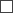  valsts tiešās pārvaldes iestāde, kas nodarbojas ar valsts nekustamo īpašumu pārvaldīšanu valsts kapitālsabiedrība, kas nodarbojas ar valsts nekustamo īpašumu pārvaldīšanu reliģiska organizācija valsts dibināta izglītības iestāde valsts dibināta kultūras institūcija pašvaldības dibināta kultūras institūcija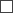  biedrība vai nodibinājums1.6.Kultūras vai veselības aprūpes mērķiem izmantotā ēkas platība1 (m2) / īpatsvars (%) no ēkas platības/1.7.Stundu skaits gada laikā, ko izmanto kultūras vai veselības aprūpes mērķiem projektā iekļautajā ēkā1 (h) / īpatsvars (%) no gada kopējā stundu skaita/projekta ietvaros plānotajām būvniecības darbībām ir augsta gatavības pakāpe, ja ir izstrādāts tehniskais projekts un projekta iesniedzējs ir izsludinājis attiecīgu iepirkumu par būvdarbu veikšanu, publicējis paziņojumu par iepirkuma rezultātā izvēlēto būvdarbu veicēju un noslēdzis ar to līgumuprojekta ietvaros plānotajām būvniecības darbībām ir vidēja gatavības pakāpe, ja projekta iesniedzēja izsludinājis attiecīgu iepirkumu par būvdarbu veikšanu, publicējis paziņojumu par iepirkuma rezultātā izvēlēto būvdarbu veicēju un noslēdzis ar to līgumuprojekta ietvaros plānotajām būvniecības darbībām ir vidēji zems gatavības līmenis, ir sagatavoti būvniecības ieceres dokumenti, tie  būvvaldē ir saskaņoti minimālajā sastāvāprojekta ietvaros plānotajām būvniecības darbībām ir zems gatavības līmenis, ja ir sagatavoti būvniecības ieceres dokumenti, bet tie nav iesniegti būvvaldēPublicitātes / demonstrēšanas pasākums1. gads1. gads1. gads1. gads2. gads2. gads2. gads2. gads3. gads3. gads3. gads3. gads4. gads4. gads4. gads4. gads5. gads5. gads5. gads5. gadsIIIIIIIVIIIIIIIVIIIIIIIVIIIIIIIVIIIIIIIV1.…GadsKopējās izmaksasNeattiecināmās izmaksasAttiecināmās izmaksasFinanšu instrumenta finansējumsFinanšu instrumenta finansējumsProjekta iesniedzēja līdzfinansējumsProjekta iesniedzēja līdzfinansējums12 = 3 + 434 = 5 + 756 = 5 / 4 (%)78 = 7 / 4 (%)202120222023202420252026Kopā8.atjaunojamos energoresursus izmantojošo enerģiju ražojošu iekārtu (pamatiekārtu, palīgiekārtu un materiālu) iegādes, piegādes, uzstādīšanas, pieslēgšanas un ieregulēšanas izmaksas10.Projektēšanas, būvuzraudzības un autoruzraudzības izmaksas, ja tās tiek uzskaitītas par ieguldījumu izmaksāmMaksājumsPirmais projekta pusgadsOtrais projekta pusgadsTrešais projekta pusgadsCeturtais projekta pusgadsPiektais projekta pusgadsSestais projekta pusgadsSeptītais projekta pusgadsAstotais projekta pusgadsDevītais projekta pusgadsDesmitais projekta pusgadsTransferta maksājums (ja finansējuma saņēmējs ir valsts budžeta iestāde vai no valsts budžeta daļēji finansēta atvasināta publiska persona, kas ir valsts dibināta augstskola)Avansa maksājums (līdz 30 % no apstiprinātā finanšu instrumenta finansējuma summas)Starpposma maksājumi (līdz 60 % no apstiprinātā finanšu instrumenta finansējuma summas)Noslēguma maksājums8.dokumentu kopijas, kas apliecina saražoto, patērēto un iepirkto elektroenerģijas apjomu un saražoto, patērēto un iepirkto siltumenerģijas apjomu ēkā, kurā plānotas projekta aktivitātes, vismaz piecos pēdējos pilnos kalendāra gados ēkas ekspluatācijas laikā, norādot datus pa mēnešiem (megavatstundas (MWh)), kā arī par izmantoto kurināmā apjomu12.izmaksu un ieguvumu analīze (ja attiecināms)13.citi dokumenti (dokumenta nosaukums)2.Projektā plānotais CO2 emisijas samazinājuma efektivitātes rādītājs (kgCO2/euro gadā)0,5 un vairāk kgCO2/euro gadā52.Projektā plānotais CO2 emisijas samazinājuma efektivitātes rādītājs (kgCO2/euro gadā)no 0,1 līdz 0,5 kgCO2/euro gadā (neieskaitot)32.Projektā plānotais CO2 emisijas samazinājuma efektivitātes rādītājs (kgCO2/euro gadā)līdz 0,1 kgCO2/euro gadā (neieskaitot)12.Projektā plānotais CO2 emisijas samazinājuma efektivitātes rādītājs (kgCO2/euro gadā)2. KOPĀ1–54.Atjaunojamo energoresursu iekārtasar projekta ietvaros uzstādītajām atjaunojamo energoresursu iekārtām saražotās (aizstātās) enerģijas apjoms pēc projekta īstenošanas beigu termiņa ir 20 % vai vairāk no kopējā ēkai nepieciešamā enerģijas apjoma gadā34.Atjaunojamo energoresursu iekārtasar projekta ietvaros uzstādītajām atjaunojamo energoresursu iekārtām saražotās (aizstātās) enerģijas apjoms pēc projekta īstenošanas beigu termiņa ir 19,99 % vai mazāk no kopējā ēkai nepieciešamā enerģijas apjoma gadā14.Atjaunojamo energoresursu iekārtasprojektā nav iekļautas atjaunojamo energoresursu iekārtas04.Atjaunojamo energoresursu iekārtas4. KOPĀ0–36.Projekta īstenošanas gatavības pakāpeprojekta ietvaros plānotajām būvniecības darbībām ir augsta gatavības pakāpe, ja ir izstrādāts tehniskais projekts un projekta iesniedzējs ir izsludinājis attiecīgu iepirkumu par būvdarbu veikšanu, publicējis paziņojumu par iepirkuma rezultātā izvēlēto būvdarbu veicēju un noslēdzis ar to līgumu106.Projekta īstenošanas gatavības pakāpeprojekta ietvaros plānotajām būvniecības darbībām ir vidēja gatavības pakāpe, ja projekta iesniedzējs ir izsludinājis attiecīgu iepirkumu par būvdarbu veikšanu, publicējis paziņojumu par iepirkuma rezultātā izvēlēto būvdarbu veicēju un noslēdzis ar to līgumu86.Projekta īstenošanas gatavības pakāpeprojekta ietvaros plānotajām būvniecības darbībām ir vidēji zems gatavības līmenis, ir sagatavoti būvniecības ieceres dokumenti, tie  būvvaldē ir saskaņoti minimālajā sastāvā46.Projekta īstenošanas gatavības pakāpeprojekta ietvaros plānotajām būvniecības darbībām ir zems gatavības līmenis, ja ir sagatavoti būvniecības ieceres dokumenti, bet tie nav iesniegti būvvaldē06.Projekta īstenošanas gatavības pakāpe6. KOPĀ0–1010.Projekta iesniegumā iekļautajā valsts nozīmes aizsargājamajā arhitektūras piemineklī projekta iesnieguma iesniegšanas dienā tiek īstenota izglītības funkcija, reliģiska funkcija, veselības aprūpes funkcija vai kultūras produkts vai pakalpojums kultūras nozarē1projekta iesniegumā iekļautajā valsts nozīmes aizsargājamajā arhitektūras piemineklī tiek īstenota izglītības, reliģiska, veselības aprūpes funkcija vai piedāvāti trīs vai vairāk kultūras produkti vai pakalpojumi kultūras nozarē1010.Projekta iesniegumā iekļautajā valsts nozīmes aizsargājamajā arhitektūras piemineklī projekta iesnieguma iesniegšanas dienā tiek īstenota izglītības funkcija, reliģiska funkcija, veselības aprūpes funkcija vai kultūras produkts vai pakalpojums kultūras nozarē1projekta iesniegumā iekļautajā valsts nozīmes aizsargājamajā arhitektūras piemineklī tiek piedāvāti divi kultūras produkti vai pakalpojumi kultūras nozarē710.Projekta iesniegumā iekļautajā valsts nozīmes aizsargājamajā arhitektūras piemineklī projekta iesnieguma iesniegšanas dienā tiek īstenota izglītības funkcija, reliģiska funkcija, veselības aprūpes funkcija vai kultūras produkts vai pakalpojums kultūras nozarē1projekta iesniegumā iekļautajā valsts nozīmes aizsargājamajā arhitektūras piemineklī tiek piedāvāts viens kultūras produkts vai pakalpojums kultūras nozarē310.Projekta iesniegumā iekļautajā valsts nozīmes aizsargājamajā arhitektūras piemineklī projekta iesnieguma iesniegšanas dienā tiek īstenota izglītības funkcija, reliģiska funkcija, veselības aprūpes funkcija vai kultūras produkts vai pakalpojums kultūras nozarē1projekta iesniegumā iekļautajā valsts nozīmes aizsargājamajā kultūras piemineklī netiek piedāvāts neviens kultūras pakalpojums vai produkts kultūras nozarē010.Projekta iesniegumā iekļautajā valsts nozīmes aizsargājamajā arhitektūras piemineklī projekta iesnieguma iesniegšanas dienā tiek īstenota izglītības funkcija, reliģiska funkcija, veselības aprūpes funkcija vai kultūras produkts vai pakalpojums kultūras nozarē110. KOPĀ0–10